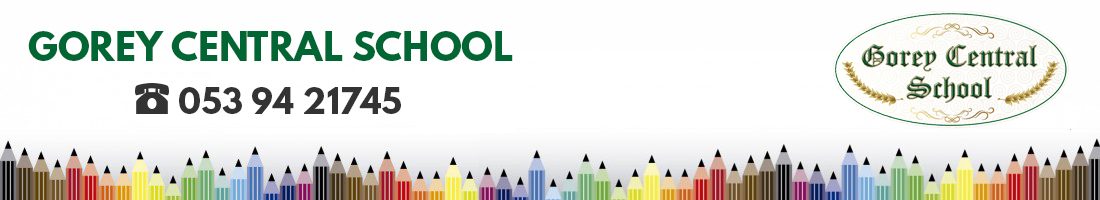 Gorey Central School Child Safeguarding Statement 2020 - 21Gorey Central School is a primary school providing primary education to pupils from Junior Infants to Sixth Class. In accordance with the requirements of the Children First Act 2015, Children First: National Guidance for the Protection and Welfare of Children 2017, the Child Protection Procedures for Primary and Post Primary Schools 2017 and Tusla Guidance on the preparation of Child Safeguarding Statements, the Board of Management of Gorey Central School has agreed the Child Safeguarding Statement set out in this document.The Board of Management of Gorey Central School has adopted, and will implement fully and without modification, the Department’s Child Protection Procedures for Primary and Post Primary Schools 2017 as part of this overall Child Safeguarding StatementThe Designated Liaison Person (DLP) is Matthew Bater.The Deputy Designated Liaison Person (DDLP) is Lyn Quigg.The Board of Management of Gorey Central School recognises that child protection and welfare considerations permeate all aspects of school life and must be reflected in all of the school’s policies, procedures, practices and activities. In its policies, procedures, practices and activities, the school will adhere to the following principles of best practice in child protection and welfare: Gorey Central School will:recognise that the protection and welfare of children is of paramount importance, regardless of all other considerations;fully comply with its statutory obligations under the Children First Act 2015 and other relevant legislation relating to the protection and welfare of children;fully co-operate with the relevant statutory authorities in relation to child protection and welfare matters;adopt safe practices to minimise the possibility of harm or accidents happening to children;adopt safe practices to protect workers from the necessity to take unnecessary risks that may leave themselves open to accusations of abuse or neglect;develop a practice of openness with parents and encourage parental involvement in the education of their children; and fully respect confidentiality requirements in dealing with child protection matters.The following procedures/measures are in place:In relation to any member of staff who is the subject of any investigation (howsoever described) in respect of any act, omission or circumstance in respect of a child attending the school, the school adheres to the relevant procedures set out in Chapter 7 of the Child Protection Procedures for Primary and Post-Primary Schools 2017 and to the relevant agreed disciplinary procedures for school staff which are published on the DES website.  In relation to the selection or recruitment of staff and their suitability to work with children, the school adheres to the statutory vetting requirements of the National Vetting Bureau (Children and Vulnerable Persons) Acts 2012 to 2016 and to the wider duty of care guidance set out in relevant Garda vetting and recruitment circulars published by the DES and available on the DES website.In relation to the provision of information and, where necessary, instruction and training to staff in respect of the identification of the occurrence of harm (as defined in the 2015 Act) the school-Has provided each member of staff with a copy of the school’s Child Safeguarding Statement Ensures all new staff  are provided with a copy of the school’s Child Safeguarding Statement Encourages staff to avail of relevant training Encourages Board of Management members to avail of relevant training The Board of Management maintains records of all staff and Board member training In relation to reporting of child protection concerns to Tusla, all school personnel are required to adhere to the procedures set out in the Child Protection Procedures for Primary and Post-Primary Schools 2017, including in the case of registered teachers, those in relation to mandated reporting under the Children First Act 2015.In this school, the Board has appointed the abovenamed DLP as the “relevant person” (as defined in the Children First Act 2015) to be the first point of contact in respect of the child safeguarding statement.All registered teachers employed by the school are mandated persons under the Children First Act 2015.In accordance with the Children First Act 2015, the Board has carried out an assessment of any potential for harm to a child while attending the school or participating in school activities. A written assessment setting out the areas of risk identified and the school’s procedures for managing those risks is attached as Appendix 1 to this statement. The various procedures referred to in this Statement can be accessed via the school’s website, the DES website or will be made available on request by the school.This statement has been published on the school’s website and has been provided to all members of school personnel, the Parents’ Association (if any) and the patron.  It is readily accessible to parents and guardians on request. A copy of this Statement will be made available to Tusla and the Department if requested.  This Child Safeguarding Statement will be reviewed annually or as soon as practicable after there has been a material change in any matter to which this statement refers.This Child Safeguarding Statement was adopted by the Board of Management on _________________ [date].Signed: _________________________		Signed: ____________________________Chairperson of Board of Management 		Principal/Secretary to the Board of ManagementDate:     __________________________ 		Date:    ___________________Appendix 1Gorey Central SchoolChild Safeguarding Risk AssessmentWritten Assessment of Risk of Gorey Central SchoolIn accordance with section 11 of the Children First Act 2015 and with the requirement of Chapter 8 of the Child Protection Procedures for Primary and Post-Primary Schools 2017, the following is the Written Risk Assessment of Gorey Central School.      List of school activitiesThe school has identified the following risk of harm in respect of its activities -The school has the following procedures in place to address the risks of harm identified in this assessment –In undertaking this risk assessment, the board of management of Gorey Central School has endeavoured to identify, as far as possible, the risks of harm that are relevant to this school and to ensure that adequate procedures are in place to manage all risks identified.  While it is not possible to foresee and remove all risk of harm, the school has in place the procedures listed in this risk assessment to manage and reduce risk to the greatest possible extent. This risk assessment has been completed by the Board of Management in December 2019.  The Policy was ratified after consultation with the staff, PTA and Board of Management on ……………... It shall be reviewed as part of the school’s annual review of its Child Safeguarding Statement.Signed _____________________________________ Date ________________ Chairperson, Board of Management Signed _____________________________________ Date ________________ Principal/Secretary to the Board of ManagementDaily arrival and dismissal of pupilsRecreation breaks for pupils Classroom teaching One-to-one teaching Small Group withdrawal e.g. Special education teaching Small Group Counselling e.g. School Completion Programme  One-to-one counselling Outdoor teaching activities Sporting ActivitiesSchool Swimming (Curricular) in Forest Park, Courtown.School outings and educational tours School trips involving overnight staySchool trips involving foreign travelUse of toilet/changing/shower areas in schoolsAnnual Active Games DayAnnual Choral festival Annual Soccer BlitzAnnual Harvest Service Annual Carol Service Interschool tournaments and events e.g. Wexford athletics competition Fundraising events involving pupils e.g. sponsored walk Use of off-site facilities for school activities School transport arrangements including use of bus escortsCare of children with special educational needs, including intimate care where neededManagement of challenging behaviour amongst pupils, including appropriate use of restraint where requiredAdministration of MedicineAdministration of First Aid Curricular provision in respect of SPHE, RSE, Stay SafePrevention and dealing with bullying amongst pupilsTraining of school personnel in child protection mattersUse of external personnel to supplement curriculum Use of external personnel to support sports and other extra-curricular activities Care of pupils with specific vulnerabilities/ needs such as  Pupils from ethnic minorities/migrantsMembers of the Traveller community Lesbian, gay, bisexual or transgender (LGBT) childrenPupils perceived to be LGBTPupils of minority religious faithsChildren in careChildren on CPNS (Child Protection Notification System)Recruitment of school personnel including -Teachers/SNA’sCaretaker/Secretary/CleanersSports coachesExternal Tutors/Guest Speakers Volunteers/Parents in school activitiesVisitors/contractors present in school during school hours Visitors/contractors present during after school activities Participation by pupils in religious ceremonies/religious instruction external to the schoolUse of Information and Communication Technology by pupils in schoolApplication of sanctions under the school’s Code of Behaviour including detention of pupils, confiscation of phones, speaking to pupil about behaviour outside of the classroom etc.Students participating in work experience in the schoolStudents from the school participating in work experience elsewhereStudent teachers undertaking training placement in schoolUse of video/photography/other media to record school events After school use of school premises by other organisations Use of school premises by other organisations during school dayHomework club school completion programme. After School Clubs run by staff After School Clubs run by extracurricular coaches Travel too reflection/toilet/first aid room at break times. Supervision reflection/toilet/first aid room. Supervision by school personnel in the event of late collection by parents at the end of the school day.Risk of harm not being recognised by school personnelRisk of harm not being reported properly and promptly by school personnelRisk of child being harmed in the school by a member of school personnel Risk of child being harmed in the school by another childRisk of child being harmed in the school by volunteer or visitor to the schoolRisk of child being harmed by a member of school personnel, a member of staff of another organisation or other person while child participating in out of school activities e.g. school trip, swimming lessons  Risk of harm due to bullying of child Risk of harm due to inadequate supervision of children in schoolRisk of harm due to inadequate supervision of children while attending out of school activitiesRisk of harm due to inappropriate relationship/communications between child and another child or adultRisk of harm due to children inappropriately accessing/using computers, social media, phones and other devices while at schoolRisk of harm to children with SEN who have particular vulnerabilities Risk of harm to child while a child is receiving intimate careRisk of harm due to inadequate code of behaviourRisk of harm in one-to-one teaching, counselling, coaching situationsRisk of harm caused by member of school personnel communicating with pupils in an inappropriate manner via social media, texting, digital device or other mannerRisk of harm caused by member of school personnel accessing/circulating inappropriate material via social media, texting, digital device or other manner Risk of harm due to inadequate supervision in reflection/detention/first aid room.Risk of harm traveling to reflection/detention/first aid room. Risk of harm with placing photos of children on the school website.All school personnel are provided with a copy of the school’s Child Safeguarding StatementThe Child Protection Procedures for Primary and Post-Primary Schools 2017 are made available to all school personnel School Personnel are required to adhere to the Child Protection Procedures for Primary and Post-Primary Schools 2017 and all registered teaching staff are required to adhere to the Children First Act 2015The school implements, in full, the Stay Safe Programme The school implements, in full, the SPHE curriculumThe school has an Anti-Bullying Policy which fully adheres to the requirements of the Department’s Anti-Bullying Procedures for Primary and Post-Primary SchoolsThe school has a supervision policy to ensure appropriate supervision of children during assembly, dismissal and breaks and in respect of specific areas such as toilets, changing rooms, reflection and first aid room etc.The school has in place a policy and clear procedures in respect of school outingsThe school adheres to the requirements of the Garda vetting legislation and relevant DES circulars in relation to recruitment and Garda vetting.The school has a code of conduct for school personnel (teaching and non-teaching staff)The school complies with the agreed disciplinary procedures for teaching staffThe school has a Special Educational Needs policyThe school has an intimate care policy/plan in respect of students who require such careThe school has in place a policy and procedures for the administration of medication to pupilsThe school has provided each member of school staff with a copy of the school’s Child Safeguarding StatementThe school ensures all new staff  are provided with a copy of the school’s Child Safeguarding StatementThe school encourages staff to avail of relevant trainingThe school encourages board of management members to avail of relevant trainingThe school maintains records of all staff and board member training The school has in place a policy and procedures for the administration of First AidThe school has in place a code of behaviour for pupilsThe school has in place an ICT and technology policy in respect of usage of ICT and technology such as mobile phones by pupilsThe school has in place a Critical Incident Management PlanThe school has in place a Home School Liaison policy and related proceduresThe school has in place a policy and procedures for the use of external coaches and persons to supplement the delivery of the curriculum.The school has in place a policy and clear procedures for one-to-one teaching activitiesThe school has in place a policy and procedures for  one-to-one counselling The school has in place a policy and procedures in respect of student teacher placementsThe school has in place a policy and procedures in respect of students undertaking work experience in the schoolThe school has a policy in place regarding placing photos on the school website.Important Note:  It should be noted that risk in the context of this risk assessment is the risk of “harm” as defined in the Children First Act 2015 and not general health and safety risk.  The definition of harm is set out in Chapter 4 of the Child Protection Procedures for Primary and Post- Primary Schools 2017